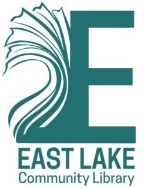 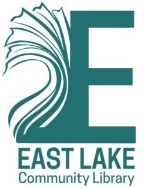 PERSONAL INFORMATION:(Please Print All Information) Last Name			               First Name	                                                                 Middle Initial  	Address	City                          	State                                    Zip CodePhone No.:		               ___________E-Mail ________________________________________________Birthday:          /        (month & day)Age (Teen Volunteers Only Minimum Age is 14 Years Old) ________     Bright Futures?   Yes___ No___Name of High School & Graduation Year ______________________________________________________                                                                                                                       Are you a year-round resident? 	  Yes   ___No      If not, what months are you available?______________________________________EDUCATION:		 High School	                   College  	    ______ Post GraduateDegree(s)________________________________________________________________________________ SPECIAL SKILLS:  __________________________________________ ( i.e.: Computer Knowledge, Other)________________________________________________________________________________________  WORK STATUS:       Employed	          Retired	         Unemployed    _______StudentIf employed current place of employment: ___________________________________ Phone: 			 IN AN EMERGENCY PLEASE NOTIFY:Name:									Relationship: 					 Address: 					Home Phone: _______________________	Work/Cell Phone:				 Physician:                                            		            	Phone: _____________________________ Have you ever committed, been convicted of, pled guilty to, or pled no contest to, a felony or a misdemeanor?     NOTE: Conviction of a crime is not necessarily grounds for disqualification.	NO	 YES*   (*If yes, please explain): 		____						_______________________________________________________________________________________________HOW DID YOU HEAR ABOUT OUR PROGRAM?______ Friend			  Newspaper	                     Brochure			 Bulletin Board______ Web Site        _______ Social Media        ______________________ Other (please specify)           POSITION YOU ARE APPLYING FOR: __________________________________________Please read all the details related to the positon you are applying for, and plan to commit accordingly if you are invited to volunteer at the library.  VOLUNTEER AVAILABILITY: (please circle the days and times you are available to volunteer)MON.   9 -12     TUES.   9-12      WED.    9-12    THURS.   9-12     FRI.  9-12     SAT.  9-12MON.   12-3      TUES.    12-3     WED.    12-3    THURS.   12-3     FRI.  12-3     SAT.   12-3MON.     3-5      TUES.    3-5       WED.    3-5      THURS.    3-5      FRI.   3-5      SAT.    3-5MON.	   5-8	   TUES.    5-8	  WED.     5-8     THURS.    5-8The information provided in this application is true in all respects, without any willful omissions. I understand that if this application is false in any way I will be dismissed without notice regardless of when the false information is discovered.As a VOLUNTEER, I Agree to:Complete the volunteer orientation and train until I am competent to perform the required dutiesGive advance notification of absences, when possible. Email colleen-d@eastlakelibrary.org (for Adults) and colleen-f@eastlakelibrary.org (for Teens). The library can be reached at 727-773-2665. If the library is closed you may leave a message.Wear a name badge at all times.Adhere to the ELCL policies and procedures.Be courteous & respectful to the patrons and  my co-workersI authorize the library to conduct a background check. I certify that all the information provided on this application is accurate and complete to the best of my knowledge.												/	/	SIGNATURE											DATE PARENTAL CONSENTVOLUNTEER NAME – please printI verify that I am the above named individual’s legal guardian, and he/she is under the age of 18. I, as the legal guardian, give the above named individual my permission to volunteer with the ELCL. I release the PHCSA and ELCL, and any individual and/or organization associated with the above named organizations, of any liability the above named individual may incur. I understand that he/she is volunteering at his/her own risk.NAME OF LEGAL GUARDIAN—please print	DATESIGNATURE OF LEGAL GUARDIAN		DATEConsent to Release Names, Photographs and Audiovisual RecordingsI (We) _____________________________________________, the undersigned give consent to the East Lake Community Library for the use of my (our) names(s), photographs and/or audiovisual recordings in publicity and news released to the media with regard to services rendered by the East Lake Community Library. In connection with the foregoing, I hereby release the East Lake Community Library and their respective successors and assigns, from and against any and all liability arising out of the exercise of the rights granted by the above release. _______________________________________________ Name (Printed) _______________________________________________ SignatureMinor’s Release:I, the undersigned, hereby warrant that I am the legal guardian of _______________________, a minor, and have full authority to authorize the above release which I have read and approved._______________________________________________ Signature of Parent or Guardian 